Netradicinės integruotos tikybos ir etikos pamokos planasKlasė: 1 gPriedas Nr.1Vardas, pavardė, klasė …………………………………………………………………………..Pamokos tema: Ką aš žinau apie bažnyčią ir jos simbolius ?Pamokos uždavinys: Klausydami  kunigo pasakojimo ir atlikdami užduotis susipažinsime su Šilalės bažnyčios istoja  ir Bažnyčios simboliais, mokysimės juos atpažinti savo bažnyčioje.Užduotis. Baikite rašyti sakinius.Šilalės bažnyčia yra pavadinta  ……………………………………………………..............vardu.Bažnyčią pastatė architektas J. P. D_  _ _ _ _ _ _ _ _ _           ……………….. metais.           Bažnyčia pastatyta …………………………………..............  architektūriniu stiliumi.Šilalės parapija priklauso  ……………………………………….... vyskupijai.Parapijoje dirba šie kunigai: .............................................................................................................. .Bažnyčioje yra ………………….vitražų su šventųjų atvaizdais.Užduotis. Sujunkite simbolius su teisingais jų apibūdinimais.PAGRINDINIAI KRIKŠČIONYBĖS SIMBOLIAIĮsivertinimas:Žinojau..................................................................................................................................................Noriu sužinoti ......................................................................................................................................Sužinojau.............................................................................................................................Tema  Ką aš žinau apie bažnyčią ir jos simbolius ?UždavinysKlausydami  kunigo pasakojimo ir atlikdami užduotis susipažinsime su Šilalės bažnyčios istoja  ir Bažnyčios simboliais, mokysimės juos atpažinti savo bažnyčioje.IntegracijaIntegruota tikybos ir etikos pamoka.Metodai Pasakojimas, ekspertų metodas, individualus darbas, diskusija.Priemonės Paruoštos užduotys, rašymo priemonės.Vertinimas Apibendrinamasis vertinimasPamokos eigaPamoka vyksta bažnyčioje.Pristatoma pamokos tema ir mokymo uždaviniai. Pamoką pradeda kunigas pasakojimu apie bažnyčią, jos istoriją. Kviečiami mokiniai užduoti klausimų, įsijungti į diskusiją.Idividualus darbas: išdalinamos paruoštos užduotys. Mokiniai remdamiesi savo žiniomis, kunigo pateikta medžiaga ir ieškodami  informacijos aplinkoje atlieka 1 užduotį.Bažnyčios simbolių pristatymas. Vaikai pristato iš anksto paruoštą medžiagą apie Bažnyčios simbolius, jų reikšmę.  Išklausę pristatymą mokiniai atieka 2 užduotį (sujungia simbolį su aprašymu). Vėliau siūloma  jiems per tam tikrą laiką surasti  simbolius bažnyčioje. Ieškant pasižymėti kiek ir kur jų rado. Užduoties aptarimas: Mokytoja aptaria su mokiniais kaip sekėsi atlikti užduotį, kiek ir kur rado simbolių? Kodėl tokie simboliai pavaizduoti? Įsivertinimas: mokiniai įsivertina ŽNS metodu.Vertinimas:Žodžiu pagiriami mokiniai,  kurie pamokoje aktyviai, noriai dirbo, įsijungė į diskusijas.Priedai Priedas Nr.1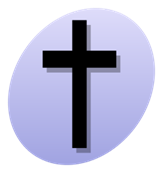 INRI. Šios didžiosios raidės paprastai vaizduojamos ant lentelės virš Nukryžiuotojo. Tai lotyniško užrašo Iesus Nazarenus Rex Iudaeorum : (Jėzus Nazarietis, žydų karalius“) santrauka.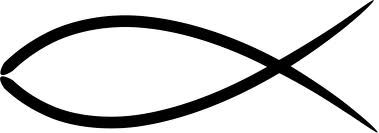 JHS (J (ezus) H (ominum) S(alvator), IHS I(n) H(oc) S(igno) – graikiškai rašomo Jėzaus vardo santrumpos, reiškiančios – Jėzus žmonių išganytojas, šiuo ženklu nugalėsi.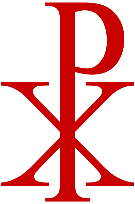 Avinėlis (Agnus Dei – Dievo Avinėlis). Naujajame Testamente Kristus dažnai vadinamas Avinėliu, o jo sekėjai avelėmis. Avinėlis – nekalta ir nebyli auka, Eucharistinis simbolis. Tai švelnumo, gerumo ir tyrumo įsikūnijimas.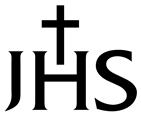 Kryžius – pagrindinis krikščionybės simbolis. Jis reiškia nukryžiavimą, nuodėmių atleidimą ir Jėzaus kančią dėl žmonių išganymo.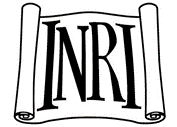 Labarum – Ankstyvosios krikščionybės simbolis. Monogramą sudaro dvi graikų abėcėlės raidės žyminčios graikiško Kristaus vardo pradžią: X(chi) ir P(ro).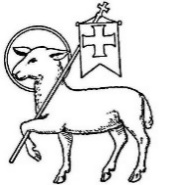 Balandis. Evangelijose minimas Šventosios Dvasios pasirodymas balandžio pavidalu Jėzaus krikšto metu. Apaštalų darbuose aprašyta, kaip Sekminių dieną  Šventoji Dvasia nužengė ant Jėzaus Kristaus mokinių ugnies liežuvių pavidalu. Tuomet jie ėmę kalbėti kitomis kalbomis. 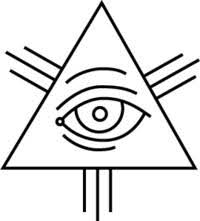 Žuvis. Vienas ankstyviausių Kristaus simbolių. Graikų kalbos žodžio „žuvis“ raidės atitinka žodžių „Jėzus Kristus Dievo Sūnus Išganytojas“ pirmąsias raides.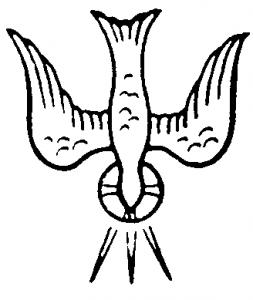  Švenčiausioji Trejybė (lot. Trinitas) – krikščionybėje vienas Dievas trijuose asmenyse: Dievas Tėvas, Dievas Sūnus  ir Dievas Šventoji Dvasia.